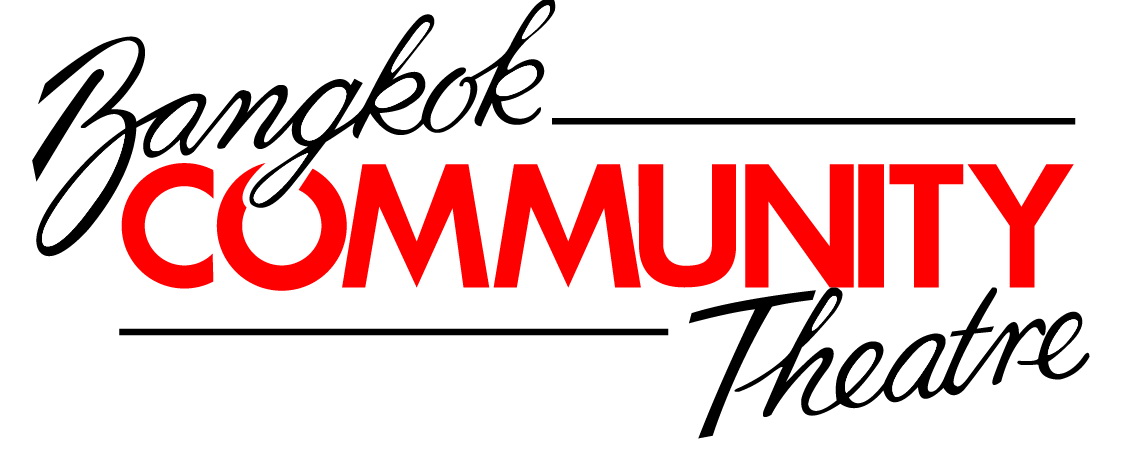 Number (BCT use)Audition FormFill out this form and submit it via the Auditions page of the BCT website:www.bangkokcommunithytheatre.com/auditionsPlease note that you must be at least 16 years of age to appear in a BCT production.BCT is a voluntary organisation, and all cast and crew are required to become members of the society before participating in a performance. The cost of membership is 600 Baht per year.NameDate of BirthM / FEmailPhoneWhich show are you applying to audition for?Please give brief details of any acting experienceDo you sing or play a musical instrument?Please give details of any other special skills ( e.g. tap dancing, juggling, acrobatics)Are you willing to accept any role? If no, which role(s) you would like to read for?Please indicate ANY dates that you are NOT available during the rehearsal periodHow did you hear about the auditions? (e.g. Facebook, BCT email, Bangkok Post etc.)Is there anything else you would like to tell us?